Generate Ideas for Personal NarrativesStudent Chart – Sessions 1 and 2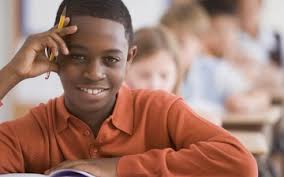 I can generate ideas for personal narratives in this way:Think about special people and places in my life and memorable experiences.Think about strong emotions and times when I felt those emotions.Think about times when I learned a lesson in life.Make a list of these memorable experiences. Choose a memorable experience, close my eyes and make a movie in my mind, and focus on what made it memorable.Choose descriptive details that will help to paint a picture in the mind of the reader:Describe the people and the place.Describe what is happening.